DIREZIONE CASAAi fini della valutazione della domanda di accesso ai Servizi Abitativi Transitoriallegare la seguente documentazione:Per TUTTE le domande:Fotocopia eventuale documentazione comprovante situazioni di disagio sociale (p.e. invalidità, documentazione sanitaria, relazione dei Servizi Sociali, etc.).Per le domande relative alla condizione A e B:Per le domande relative alla condizione C:Per le domande relative alla condizione D e E:Fotocopia del DECRETO di TRASFERIMENTO dell’alloggio pignorato,oltre ad una memoria in carta semplice specificando l’ammontare del debito, le cause del pignoramento e l’indicazione dell’eventuale ricavato dalla vendita con relativo piano di riparto.In caso di rilascio dell’alloggio, fotocopia del DECRETO di TRASFERIMENTO dell’alloggio pignorato emesso 6 mesi precedenti la data di presentazione della domanda, oltre ad una memoria in carta semplice specificando l’ammontare del debito, le cause del pignoramento,l’indicazione dell’eventuale ricavato della vendita e la presenza di una situazione di precarietà abitativa.Condizione di morosità incolpevole come da Allegato 2N.B.: nel caso di ordine di liberazione in pendenza di decreto di trasferimento, la domanda verrà comunque accettataPer le domande relative alla condizione F:Allegato 1Fotocopia DOCUMENTO D’IDENTITA’ di tutti i componenti del nucleo familiare.In caso di cittadini extracomunitari, fotocopia del PERMESSO/CARTA DI SOGGIORNO di tutti i componenti del nucleo familiare, (in caso di permesso di soggiorno scaduto, presentare lo stesso unitamente al tagliando di rinnovo) e attestazione relativa al mancato possesso di alloggio adeguato nel paese di origine.Se in possesso di PERMESSO DI SOGGIORNO, documentazione comprovante l’attività lavorativa attuale del richiedente (dichiarazione del datore di lavoro, ultima busta paga o fotocopia dei contributi versati, ecc...).Dichiarazione (datata e firmata) in cui sia chiaramente indicata la MOTIVAZIONE DELLA RICHIESTA di accesso ai S.A.T.,la descrizione della situazione abitativa, la descrizione della gravità e del carattere emergenziale della richiesta.Fotocopia ISEE del nucleo familiare in corso di validità.Fotocopia del TITOLO ESECUTIVOdi SFRATTO (convalida di sfratto, ordinanza, sentenza esecutiva o verbale di conciliazione, ovvero altro provvedimento giudiziario o amministrativo) e avviso di sloggio.In caso di SFRATTO ESEGUITO da non più di 6 mesi dalla data di presentazione della domanda, fotocopia CERTIFICATO o VERBALE di ESECUZIONE rilasciato dall’ufficiale giudiziario, oltre ad una memoria in carta semplice specificando la presenza di una situazione di precarietà abitativa.Attestazione di MOROSITA’ incolpevolese già in possesso (escluso lo sfratto per finita locazione) oppure fareriferimento all’ALLEGATO 2.Fotocopia documentazione attestante il rilascio dell’alloggio nei 6 mesi precedenti la data di presentazione della domanda a causa di inagibilità dell’alloggio dichiarata da organismo competente, oltre ad una memoria in carta semplice specificando la presenza di una situazione di precarietà abitativaDocumentazione attestante la condizione di privi di alloggio con la necessità di urgente sistemazione abitativa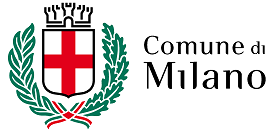 